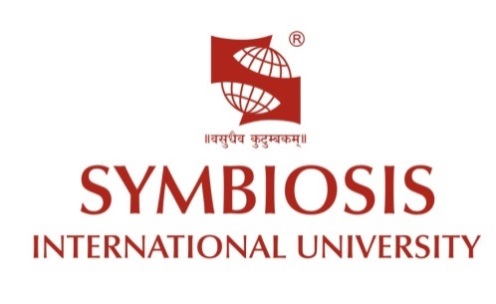 	(Established under section 3 of the UGC Act 1956, by notification No.F.9-12/2001-U3 Government of India)
Accredited by NAAC with ‘A’ Grade
Founder: Prof. Dr. S. B. Mujumdar, M.Sc.,Ph.D. (Awarded Padma Bhushan and Padma Shri by President of India)
Faculty of Management SSIM Sub Committee - Specialization for Curriculum DevelopmentPost Graduate/ Under GraduateName of Institute: Symbiosis School for Liberal ArtsCourse Name: Living with Climate Change Course Code: T2879(UG/PG): UGNumber of Credits: 4 (60 Hrs)Level: 2IntroductionLearning Objective(s):To develop an understanding of the science of climate change, and explore causes and impactsTo understand the policy and equity issues in the climate change debateTo understand the action perspectives - international, national and localTo explore a range of actions possible to address the climate crisisPedagogy:Inetractive, discussion based classes.Pre-requisites:Basic knowledge of science and mathematics up to 10th standard level curriculumCourse Outline4 Methods and Communication aids envisaged: lectures and interactive presentations with PPTs, video films and group discussions facilitated by different experts; and exposure visits in and around Pune.Books RecommendedSuggested Evaluation Methods: As per SIU rules.Two components of Evaluations per semesterContinuous Assessments (CA): At least 4 components to be conducted through the semester along with Attendance & Class Participation with minimum 60 and maximum 80 marks Regularity of attendance Extent of class participationWriting essaysClassroom presentations on assigned topicRecording and presentation of videos on assigned topicReviews of research articles/book chapters/documentariesSemester End Evaluation (SEE): At least 2 components with minimum 20 and maximum 40 marks multiple choice questions Photographic poster presentation on assigned theme Benchmarked against similar courses in other national/ international universities /organizations  Signature of Dean:Date:1Science of Climate Change:Climate system: an overview;Environment and Climate Change: differences;Insights from the IPCC;Causes;Impacts: global perspective; Impacts in the Indian context: eco-system based human perspective to understand the needs of the vulnerable communities in every ecosystem: Forest, Coastal, Mountainous, Arid, Urban;Issues of Mitigation(emission reduction and sequestration) and Adaptation;Peak Oil and the post industrial stone-age Climate Scepticism152Climate Justice and Development Equity in climate change: emission scenario, current energy use and growth, access to development;  Need for energy saving for climate change and methods for energy savingSurvival v/s luxury emissions: sustainable living;Approaches to equity and burden sharing: contraction and convergence, GDR framework; polluter’s pay principle;Need v/s greed: challenging the consumerism culture;Re-ordering the ‘global ecological space’ equitably (carbon budget approach); Linkage between Climate Change and poverty;Climate Change: an opportunity to revisit the current economic growth oriented model of development;Global warming in an unequal world: emphasis on political economy – historical emissions and ecological debt of the developed nations; Intergenerational responsibility;Gender and Climate Change.  153Action Perspectives:United Nations Framework Convention on Climate Change (UNFCCC) and key landmarks in the negotiation process;International climate negotiations: stakes, debates and dilemmas;Climate politics in India: Government’s policy perspective, National Action Plan on Climate Change (NAPCC) and States’ Action Plan on Climate Change (SAPCC) and  driving forces; India in the context of global imperatives;Climate mitigation, Carbon Trading;Technology, sustainable development and the green economy;Global advocacy initiatives by civil society’s key players: environment and development NGOs, international organizations, business communities, academic and research Institutions, networks; Influencing national government agenda on Climate Change.154Living with Climate ChangeUrbanisation: Transportation, Construction, Waste and Recreation;Industrialisation: Power sector, mining and fossil fuel exploration, steel, cement and aluminium;New Economics;Global – Local; Urban – Rural linkagesScience and wisdom of local communities: indigenous knowledge and practices Identifying new livelihood options;Sustainable Development through carbon neutral or low carbon pathway;Sustainable agriculture; Water sharing;Renewable and decentralized energy options; Bio-diversity;Coping and managing increasing health vulnerabilities;Disaster Risk Reduction and Disaster Management: vulnerability assessment and intervention for climate risk reduction;Individual actions: carbon footprint – personal, local, regional; Climate Education and Communication;1Research.15S. No.Name of the CourseName of University where it is offered1.Climate ChangeHarvard University2.On Climate ChangeUniversity of ExeterName of MembersDesignationOrg. / Inst.SignatureName of ExpertsDesignationOrg. / Inst.Signature